г.Санкт-Петербург                                                      2016 г.ПРАЙС-ЛИСТТеплоизолирующие (холодосберегающие) пластиковые завесы из прозрачных ПВХ-лент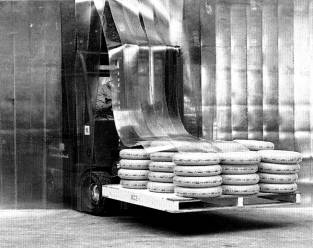 Назначение:Служат для сохранения температуры в помещенииПрименяются как защитный экран от сквозняков, пара, пыли, шума и насекомыхИспользуется в помещении в качестве разделителя температурОбласть применения:Холодильные камеры, а так же цеха, складские помещения, въездные ворота, дверные проемы, рабочие зоны и т.д.Описание: Изготовлен из легкого и морозостойкого материала -  поливинилхлоридаБезвредны, прозрачны и не горючиСпециальный карниз позволяет регулировать уровень нахлёста и замену лент Крепятся внахлёст к верхней части дверного проемаЛегко отклоняются в сторону, что не затрудняет прохода людей и проезда транспортаПРИМЕЧАНИЯ:1.Цены указаны в рублях c учетом НДС. 2.Отгрузка производится со склада в Санкт-Петербурге по 100% предоплате. 3.Возможен «полумонтаж» – нарезка на нашем производстве ПВХ-лент на полосы в нужный размер по высоте и наклепка к каждой полосе крепежных и ответных планок. При заказе такой услуги монтаж ПВХ-завес на объекте сводится к установке гребенки (подробнее см. инструкцию по установке). Стоимость «полумонтажа» 14% от стоимости материалов (ПВХ-лента + крепеж). 4. При заказе услуги «полумонтаж» срок изготовления и поставки 3-5 рабочих дней в зависимости от объема заказа и загрузки производства.Толщина, ммШирина, ммСтоимость ПВХ-завес, руб/пог м.Стоимость ПВХ-завес, руб/пог м.Стоимость ПВХ-завес, руб/пог м.Толщина, ммШирина, ммСтандартная, до 0 градМорозостойкая, до -40 градМорозостойкая, до -40 град2200115,00135,00135,003300260,00275,00275,004400475,00560,00560,00Рифленая 2200160,00175,00175,00Рифленая 3300320,00350,00350,00Рифленая 4400575,00595,00595,00ПВХ-завеса серого цвета (непрозрачная)ПВХ-завеса серого цвета (непрозрачная)ПВХ-завеса серого цвета (непрозрачная)2200170,00--ПВХ-завеса краснаяПВХ-завеса краснаяПВХ-завеса красная2200260,00--ПВХ-завеса для сварочных постов (броонзовая)ПВХ-завеса для сварочных постов (броонзовая)ПВХ-завеса для сварочных постов (броонзовая)2300560,00--Крепеж в составе: гребенка + крепежная и ответная планкиКрепеж в составе: гребенка + крепежная и ответная планкиОцинкованная стальОцинкованная стальНержавеющая стальКрепеж в составе: гребенка + крепежная и ответная планкиКрепеж в составе: гребенка + крепежная и ответная планки708,00708,001 357,00